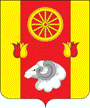 АДМИНИСТРАЦИЯКИЕВСКОГО  СЕЛЬСКОГО  ПОСЕЛЕНИЯРАСПОРЯЖЕНИЕ  21.09.2023                                                                                                                       № 25О проведении оценки профессиональных рисков в Администрации Киевского сельского поселенияВо исполнение требований статей 214, 218 Трудового Кодекса РФ в соответствии с Положением об  оценке профессиональных рисков Администрации Киевского сельского поселения 1. Комиссии в своей работе руководствоваться Положением об  оценке профессиональных рисков Администрации Киевского сельского поселения.2. Председателю Комиссии организовать и провести комплекс мероприятий по оценке профессиональных рисков в соответствии с Графиком проведения оценки профессиональных рисков в Администрации Киевского сельского поселения согласно приложения № 1 к настоящему распоряжению.3. Секретарю Комиссии:- подготовить и направить в Комиссию перечни рабочих мест, подлежащих оценке профессиональных рисков в срок до 25.09.2023;- организовать на рабочих местах выявление опасностей, существующих защитных мер (мер управления рисками) и представить результаты в Комиссию в срок до 25.09.2023- после завершения оценки профессиональных рисков в течение 3 рабочих дней после ознакомить работников с результатами оценки профессиональных рисков под роспись.4. Контроль за исполнением приказа оставляю за собой.Глава Администрации Киевскогосельского поселения                                                                     Г.Г.ГоловченкоГРАФИКпроведения оценки профессиональных рисков в 
Администрации Киевского сельского поселенияПриложение № 2 к распоряжению Администрации Киевского                                                                                            сельского поселения от 21.09.2023 № 25Приложение №1к распоряжению Администрации Киевского сельского поселения от 21.09.2023 № 25№ п/пНаименование мероприятияСрок выполненияОтветственное лицо (лица)1Определение перечней мест по оценке профессиональных рисков25.09.2023Е.В.Мельникова2Проведение оценки профессиональных рисков25.09.2023Е.В.Мельникова3Выявление опасностей25.09.2023Е.В.Мельникова№ РМПодразделение / Наименование рабочего места (профессия, должность)Применяемое оборудование, инструмент, инвентарь, материалы, и т. д.Выполняемые работы, особые условия работ, внешние факторы12341Глава Администрации Киевского сельского поселенияПерсональный компьютер, принтер2Главный специалист по общим вопросам Администрации Киевского сельского поселенияПерсональный компьютер, принтер3Ведущий специалист по бухгалтерскому учетуПерсональный компьютер, принтер4Начальник сектора экономики и финансовПерсональный компьютер, принтер5Ведущий специалист по вопросам экономикиПерсональный компьютер, принтер6Старший инспектор  по вопросам муниципального хозяйства, вопросам ЖКХ, благоустройства, транспорта, связи, энергетики, природоохранной деятельности, тарифного регулирования, мобилизационной подготовкеПерсональный компьютер, принтер7Ведущий специалист по  земельным и имущественным отношениям  Персональный компьютер, принтер8Старший инспектор по вопросам культуры, физической культуры и спорта, молодежной политикиПерсональный компьютер, принтер9Водитель  Автомобиль10Уборщик служебных помещенийУборочный инвентарь11Сторож-12КочегарСистема отопления13Старший инспектор  ВУСПерсональный компьютер, принтерПредседатель Комиссии:___________________ Ф.И.О.Заместитель председателя Комиссии:___________________ Ф.И.О.      Секретарь комиссии	___________________ Ф.И.О.Члены Комиссии:___________________ Ф.И.О.___________________ Ф.И.О.___________________ Ф.И.О.